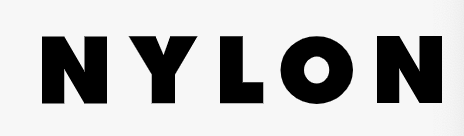 June 10, 2020https://www.nylon.com/https://www.nylon.com/entertainment/chika-protest-pride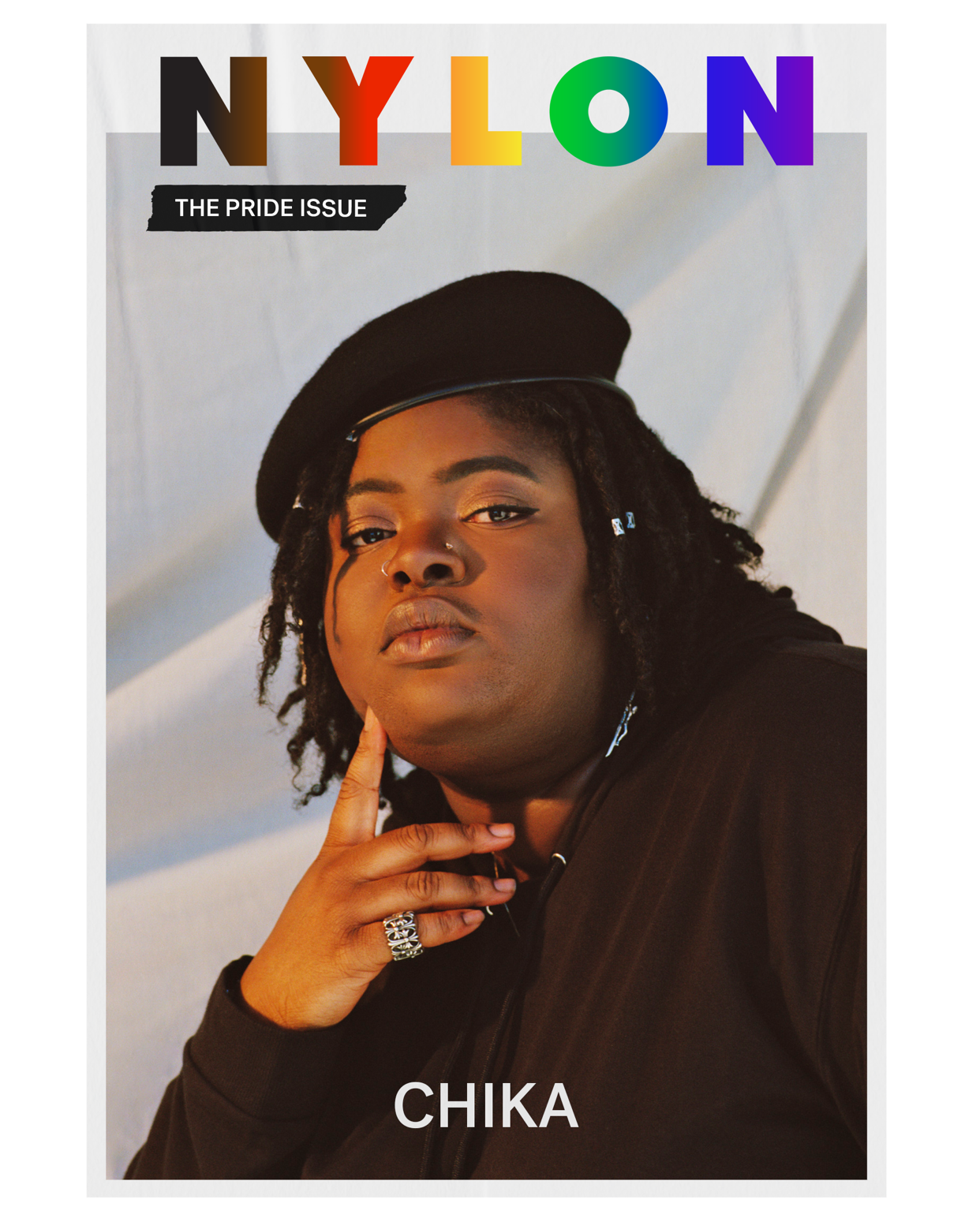 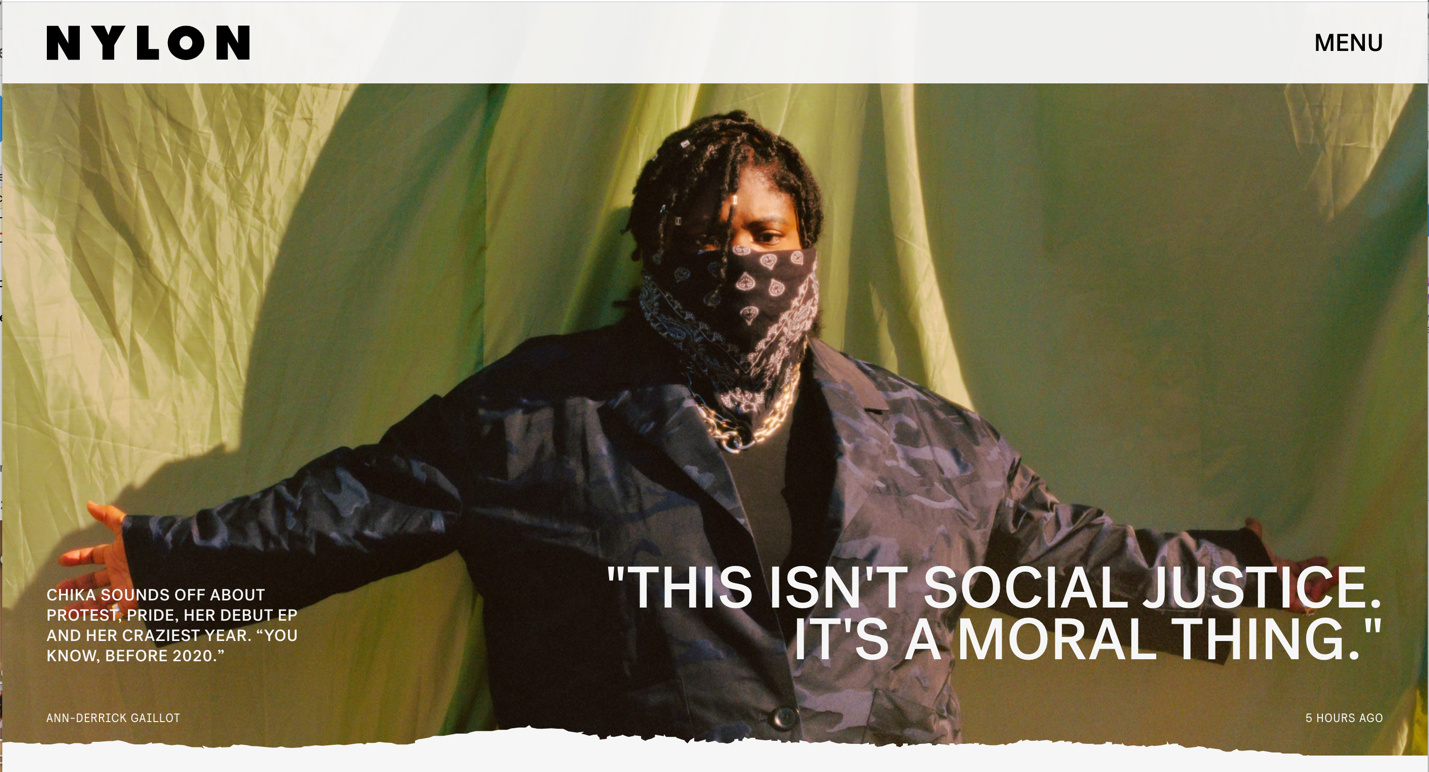 